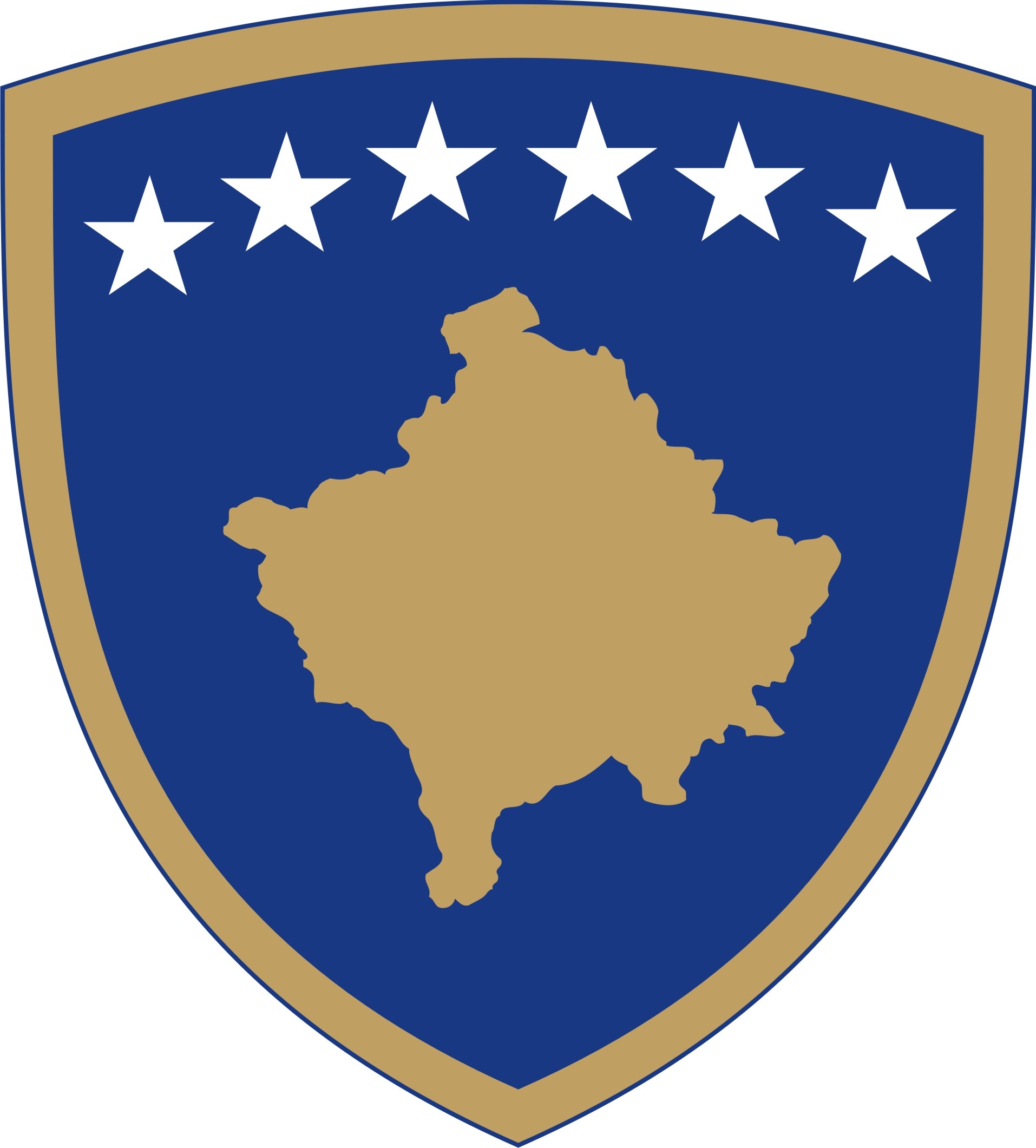 Republika e KosovësRepublika Kosova-Republic of KosovoQeveria - Vlada - Government Ministria e Punës dhe Mirëqenies Sociale Ministarstvo Rada i Socijalne Zastine – Ministry of Labour and Social Welfare________________________________________________________________________DOKUMENT KONSULTIMIPËRPROJEKTRREGULLOREN PËR NDRYSHIMIN DHE PLOTËSIMIN E RREGULLORES  ( MPMS) NR. 02/2014 PËR PËRCAKTIMIN E KUSHTEVE DHE KRITEREVE PËR CERTIFIKIMIN DHE LICENCIMIN E PERSONAVE DHE INSTITUCIONEVE TË CILIT KRYEJNË PUNË NGA SIGURIA DHE SHËNDETI NË PUNË,   MËNYRËN, KUSHTET  DHE PROGRAMIN PËR  DHËNIEN E PROVIMIT PROFESIONALNëntor, 20181. Përmbledhje e shkurtër ___________________________________________________________________________Baza Ligjore  e nxjerrjes së kësaj  Projektrregulloreje është  Nenit 9 paragrafi 5  të Ligjit nr. 04/L-161 (GZ Nr. 22, më datë 14 qershor, 2013, nenin 8 paragrafin 1.4 të Rregullores Nr. 02/2011 për Fushat e Përgjegjësisë Administrative të Zyrës së Kryeministrit dhe Ministrive (Gazeta Zyrtare e Republikës së Kosovës  Nr. 1/18 Prill 2011),  e ndryshuar dhe plotësuar me Rregulloret Nr. 07/2011, Nr.14/2017, Nr. 15/2017 dhe Nr. 16/2017, si dhe nenin 38 paragrafin 6 të Rregullores Nr. 09/2011 për Punën e Qeverisë (Gazeta Zyrtare Nr. 15, dt. 12.09.2011),Kjo  Rregullore ka për qëllim  ndryshimin dhe plotësimin e Rregullores (MPMS) nr.02/2014 për përcaktimin e kushteve dhe kritereve për certifikimin dhe licencimin e personave dhe institucioneve të cilit kryejnë punë nga siguria dhe shëndeti në punë,   mënyrën, kushtet  dhe programin për  dhënien e provimit profesional 2. Përshkrimi i shkurtër i çështjesProjektrregullore për ndryshimin dhe plotësimin e Rregullores (MPMS) nr.02/2014 për përcaktimin e kushteve dhe kritereve për certifikimin dhe licencimin e personave dhe institucioneve të cilit kryejnë punë nga siguria dhe shëndeti në punë,   mënyrën, kushtet  dhe programin për  dhënien e provimit profesional, adreson:-  	Ri rregullimin më të mirë të procedurave për licencimin e dhe licencimin e personave dhe institucioneve të cilit kryejnë punë nga siguria dhe shëndeti në punë.3.Qëllimi i KonsultimitQëllimi kryesor i konsultimit për Projektrregulloren në fjalë  është që Organi Propozues, të  ofrojë  për  grupet e  caktuara të interesit mënyrën transparente  për opinionet dhe vlerësimet e tyre për dispozitat e kësaj Projektrregulloreje.Për këto dhe për arsye të tjera, Qeveria e Kosovës ka konsideruar që forma më e mirë e procesit të politikëbërjes në aspektin legjislativ, është konsultimi online me grupet e interesit, të cilat në një mënyrë apo tjetër, ndikojnë drejtpërdrejtë në përmirësimin e cilësisë së akteve ligjore dhe nënligjore dhe në këtë rast në këtë Projektrregullore.Të gjitha komentet, rekomandimet, alternativat tuaja të propozuara, do t’i publikojmë dhe inkorporojmë të Projektrregulloren në fjalë. 4. Afati përfundimtar për dhënien e komenteveAfati përfundimtar i dhënies së komenteve  në kuadër të procesit të konsultimit online për Projektrregulloren është deri më: 23.11.2018Komentet duhet të dorëzohen në formë elektronike në e-mail adresën: Leunora. Ahmeti@rks-gov.net përmes Platformës Elektronike online për konsultimet në pjesën ku jepen komentet e përgjithshme dhe specifike.  Bashkëngjitur me këtë dokument, gjeni Projektrregullore për ndryshimin dhe plotësimin e Rregullores (MPMS) nr.02/2014 për përcaktimin e kushteve dhe kritereve për certifikimin dhe licencimin e personave dhe institucioneve të cilit kryejnë punë nga siguria dhe shëndeti në punë,   mënyrën, kushtet  dhe programin për  dhënien e provimit profesional.Çështjet kyçeKomente rreth draftit aktualKomente shtesë1Cfarë mendoni për nenet e propozuara? 2A duhet që Komisioni te jëtë i përbërë edhe me ekspertë nga jashtë?3A mendoni se procedurat janë të ngarkuara? 